Leiðbeiningar1. Ef unnt er skal dagsetja nákvæmlega hvenær sjóðfélagi er talinn hafa orðið óvinnufær að fullu eða hluta. Sé það ekki unnt skal tilgreina mánuð eða mánaðarlok ef rétt þykir að miða við mánaðamót. Þannig skal segja mann óvinnufæran „frá desemberlokum 2001” en ekki „frá 1. janúar 2002” nema sjóðfélagi hafi orðið fyrir slysi eða áfalli þann dag.2. Í samþykktum lífeyrissjóða er kveðið á um að sjóðfélaga, sem sækir um örorkulífeyri eða nýtur slíks lífeyris, sé skylt að láta sjóðstjórn í té allar þær upplýsingar um heilsufar sitt og atvinnutekjur, sem nauðsynlegar eru til að dæma um rétt hans til lífeyris.3. Starfsfólk lífeyrissjóðanna er bundið þagnarskyldu um þau atriði, sem það fær vitneskju um og leynt skulu fara samkvæmt lögum, fyrirmælum eða eðli máls. Upplýsingar um læknisfræðileg efni, svo sem örorkumatsgerðir og læknisvottorð, teljast algjört trúnaðarmál.4. Senda skal læknisvottorðið hlutaðeigandi lífeyrissjóði.LÍFEYRISSJÓÐUR RANGÆINGALÆKNISVOTTORÐ VEGNA UMSÓKNAR UM ÖRORKULÍFEYRI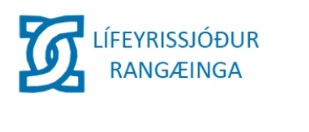 Nafn sjóðfélagaNafn sjóðfélagaNafn sjóðfélagaHeimilisfangHeimilisfangHeimilisfangKennitalaKennitalaKennitalaStarfStarfStarfHjúskaparstaða:Hjúskaparstaða:Hjúskaparstaða:Hjúskaparstaða:Hjúskaparstaða:Hjúskaparstaða:Hjúskaparstaða:  Ógift(ur)  Gift(ur)   Skilin(n)   Skilin(n)   Skilin(n)   Ekkill/Ekkja  Sambúð Menntun og störf:Sjúkdómsgreining (ef um fleiri en einn sjúkdóm er að ræða ber að raða þeim eftir alvarleika)Sjúkdómsgreining (ef um fleiri en einn sjúkdóm er að ræða ber að raða þeim eftir alvarleika)Sjúkdómsgreining (ef um fleiri en einn sjúkdóm er að ræða ber að raða þeim eftir alvarleika)1.      ICD2.      3.      4.      5.      6.      Almenn heilsufarssaga (í stórum dráttum)Aðrir læknar sem stundað hafa umsækjanda:Stimpill læknis (nafn, aðsetur, sími, kennitala / læknisnúmer)                                                                                Dagsetning og undirskrift læknisSjúkrasaga (núverandi sjúkdómur):Hvað er það í sjúkrasögu sem læknir telur að nú valdi óvinnufærni?Hversu langt aftur í tímann má rekja sjúkdóma þá sem valda orkutapi?Hversu langt aftur í tímann má rekja aðra sjúkdóma sem sennilegt má telja að hafi haft áhrif á starfsþrek eða starfsval umsækjanda á liðnum árum?Lyf sem umsækjandi notar:Nákvæm skoðun og niðurstöður rannsóknar:Hvað kemur fram við skoðun læknis sem staðfestir óvinnufærni umsækjanda?Starfsgeta Starfsgeta Starfsgeta Starfsgeta Hvenær varð umsækjandi óvinnufær? Hvenær varð umsækjandi óvinnufær? Hvenær varð umsækjandi óvinnufær? Hvenær varð umsækjandi óvinnufær?   AlvegFrá hvaða tíma?Frá hvaða tíma?Til hvaða tíma?  Að hlutaFrá hvaða tíma?Frá hvaða tíma?Til hvaða tíma?Hefur starfsgeta umsækjanda verið skert á umliðnum árum?  Nei          JáHefur starfsgeta umsækjanda verið skert á umliðnum árum?  Nei          JáEf já, til hvaða starfs og frá hvaða tíma?Ef já, til hvaða starfs og frá hvaða tíma?Hver er starfsgeta umsækjanda nú?Til hvaða starfa er umsækjandi óvinnufær?Hver er meginorsök óvinnufærni umsækjanda að mati læknis?Telur læknirinn að umsækjandi geti unnið: Já NeiVið símavörslu eða sambærileg störf Við bensínafgreiðslu eða sambærileg störf Við afgreiðslu í verslun eða sambærileg störf Við fiskverkun eða sambærileg störf Önnur tiltekin störf, hver:Önnur tiltekin störf, hver:Önnur tiltekin störf, hver:Má gera ráð fyrir að sjúklingur geti eftir læknisaðgerð/meðferð snúið aftur að fyrra starfi eða hliðstæðu starfi?  Nei          JáEf já, eftir hve marga mánuði telur læknir að umsækjandi verði vinnufær?   - Að einhverju leyti    - Að fullu leyti                                                                                                                                  mán.                 mán.Ef nei, telur læknir að umsækjandi geti starfað í vernduðu umhverfi?  Nei          JáAthugasemdir: